A Message to Students New to Online Education and Remote ProctoringApril 16, 2020 in Blog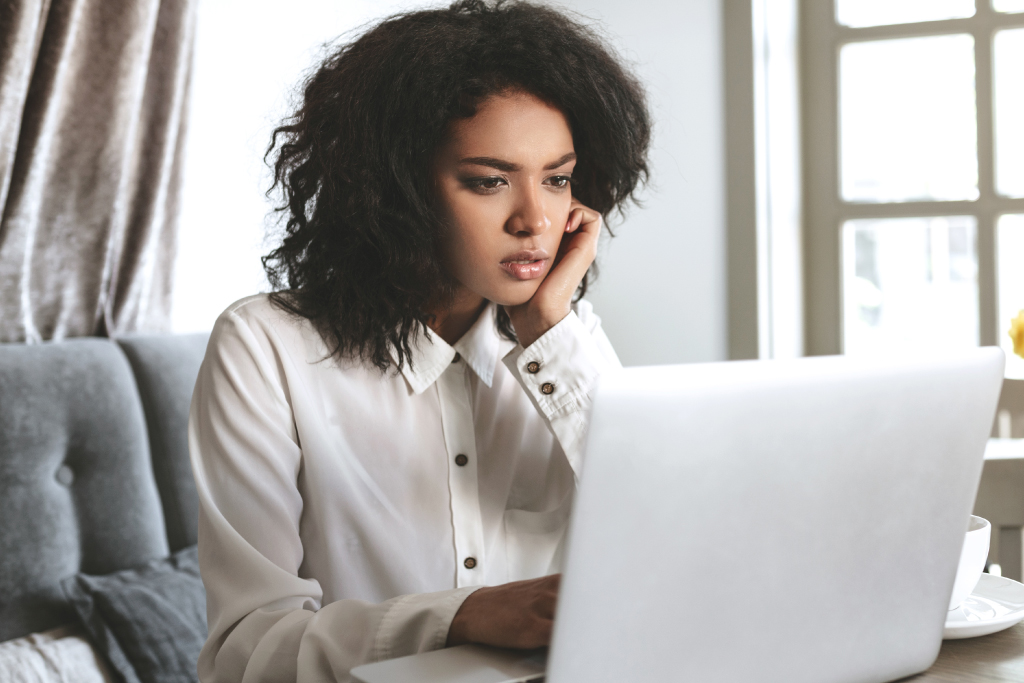 To students new to online education and remote proctoring,We know you are navigating some very unique circumstances brought on by the Coronavirus pandemic. Your college life has been completely disrupted. You miss your friends, you miss your professors, you miss your college life. You no longer attend class on campus but have been thrust into online learning. You’re required to use technology that you didn’t sign up for and it feels uncomfortable. You didn’t ask for this, yet, it’s clear that this is your path for the near future. We at Honorlock feel immensely privileged to have been selected by your school to remotely proctor your exams. We will support you to the best of our abilities and we promise to be trustworthy stewards of your data and respectful of your privacy.We’ve compiled the issues that seem to be concerning you most and have attempted to address them below.   Honorlock and your computerHonorlock is not an application you download and install on your computer. It is a Chrome extension, which means it is enabled through your Google Chrome browser thus it does not access your computer, your Operating System or your network. We do not read, change or modify data on your computer, identify storage devices, or manage your apps, extensions, and themes.Honorlock does have access to the information within the Chrome browser (your IP address, your email address and your name via your school’s LMS). This information is only available while you are actively in your exam as indicated by the flashing red indicator on the extension.After your exam, Honorlock can be removed from Chrome in a matter of seconds. Simply navigate to the extension in the toolbar of Chrome, right-click and remove. You can reinstall the extension for your next exam in less than 30 seconds.Honorlock and your mobile/secondary devicesHonorlock does not have access to your mobile devices or other devices on your home network. Ever.  If you attempt to search test questions on the internet, on another computer, or on a mobile device during your exam, Honorlock can detect your search using our patented process. Honorlock is not “in” any of your devices nor do we have access to any of your devices or network. The information about your search activity comes from the unauthorized websites you may visit. Please don’t search for answers on the web while taking your exam. Study hard, rest well and be prepared for your exam and you won’t have to worry about this.Honorlock and your webcam and IDWhile you are in your online exam, Honorlock will record your screen and webcam via Chrome. We will verify your identity by asking you to take a photo of yourself and show your student ID.  Additionally, your school may require you to do a 360-degree room scan. Once your exam has ended, our access to your screen and webcam ends. If you want, you can delete Honorlock from Chrome in a matter of seconds. Simply navigate to the extension in the toolbar of Chrome, right-click and remove. You can reinstall the extension for your next exam in less than 30 seconds.Honorlock and your dataBecause Honorlock is not an app you download, we do not require you to set up an account or create a password. You sign in via your school’s LMS.  We collect as little information as possible and only what is required by your school to verify your identity and ensure academic integrity.Honorlock does not sell your personal data. Ever. Honorlock securely stores your data for your school. Stored data is encrypted and secured using industry standards with AES-256 block encryption. As an AWS partner, Honorlock follows federal NIST 800-88 guidelines for proof of data/drive destruction.Honorlock AIHonorlock uses Artificial Intelligence (AI) to monitor your test. If the AI detects unusual activity – such as another person in the room – it automatically generates a flag and alerts a live virtual proctor. Depending on the type of flag, a live proctor may pause your exam and open a chat with you to discuss the incident and resume your exam. When your exam is completed, your instructor is able to review the flag recording to determine if there was a possible act of academic misconduct.In ClosingDear students, we take this extremely seriously. We welcome your questions and encourage you to provide us with feedback. Our goal is to make this new testing environment as comfortable as possible for you. We wish you good health and good grades.Stay well,The Honorlock Team